Course Booking Form - UK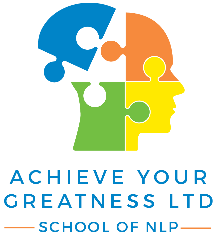 Please tick the course(s) you are applying for:Health DeclarationWe need some information that will be held in the strictest confidence. It is important that you read, fill in, sign and return this form to me; it is a prerequisite for being accepted on the course. Thank you.DeclarationI understand that the training I receive is for educational purpose only and it is not a substitute for medical or psychological treatment. If I suspect or know that I am suffering from any physical or psychological ailment or condition, then I will seek appropriate medical or psychological treatment before attending the NLP Practitioner programme.I understand that I need to attend all sessions in order to qualify.I have read the application and declaration, truthfully completed all relevant portions and I understand and agree to the terms. Signature: . . . . . . . . . . . . . . . . . . . . . . . . . . . . . . . . . . . . . . . . . . . .Printed Name: . . . . . . . . . . . . . . . . . . . . . . . . . . . . . . . . . . . . . . . . . . Date: . . . . . . . . . . . . . . . . . . .NB. Would you like to be kept informed about courses, practise sessions and other news from our company? If so, please tick here Note: We process information in accordance with the Data Protection Act and GDPR and never sell your information to third parties. Your DetailsYour DetailsFull Name Address Date of BirthEmailOccupationTelephone number NLP experienceNLP DiplomaNLP Practitioner Advanced NLP Business Practitioner (NLP Practitioner prerequisite)NLP Master Practitioner (NLP Practitioner prerequisite)Identity by DesignCore TransformationAre you in good physical health?YesNoDo you suffer from or have you ever suffered from the following?Do you suffer from or have you ever suffered from the following?Do you suffer from or have you ever suffered from the following?Do you suffer from or have you ever suffered from the following?Do you suffer from or have you ever suffered from the following?Asthma or bronchitisYesNoClinical DepressionYesNoEpilepsyYesNoHeart conditionYesNoAre you, or have you ever been on any prescription medication for depression, anxiety or an ongoing mental health condition? YesNoIf yes, please give details:If yes, please give details:If yes, please give details:If yes, please give details:If yes, please give details:Are you or have you ever been under a doctor’s care for a psychiatric condition or been seen by a psychiatrist, psychologist, counsellor or psychotherapist? YesNoIf yes, please give details:If yes, please give details:If yes, please give details:If yes, please give details:If yes, please give details:Do you suffer from any physical disability or psychological condition that could prevent full participation in an active study programme?YesNoIf yes, please give details:If yes, please give details:If yes, please give details:If yes, please give details:If yes, please give details:Have you previous been involved in training in psychology, psychotherapy, hypnosis, NLP or coaching process?YesNoIf yes, please give details:If yes, please give details:If yes, please give details:If yes, please give details:If yes, please give details:Are there any learning / access difficulties or special requirements that we need to be made aware of, inc. mental health or neuro-divergent patterns of behaviour?YesNoIf yes, please give details:If yes, please give details:If yes, please give details:If yes, please give details:If yes, please give details: